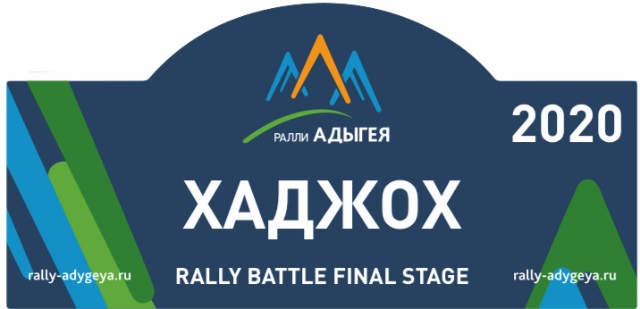 БЮЛЛЕТЕНЬ 5О НАРУШЕНИИ СКОРОСТНОГО РЕЖИМА ВО ВРЕМЯ ОЗНАКОМЛЕНИЯВо время ознакомления, средствами технического мониторинга (GPS трекеры), осуществлялся контроль скоростного режима. Анализ сданных треков показал грубое и неоднократное нарушение скоростного режима следующими экипажами:Экипаж №25	Экипаж №9	Экипаж №10	Экипаж №24	Экипаж №16Перечисленным выше экипажам выносится предупреждение от руководителя гонки. 